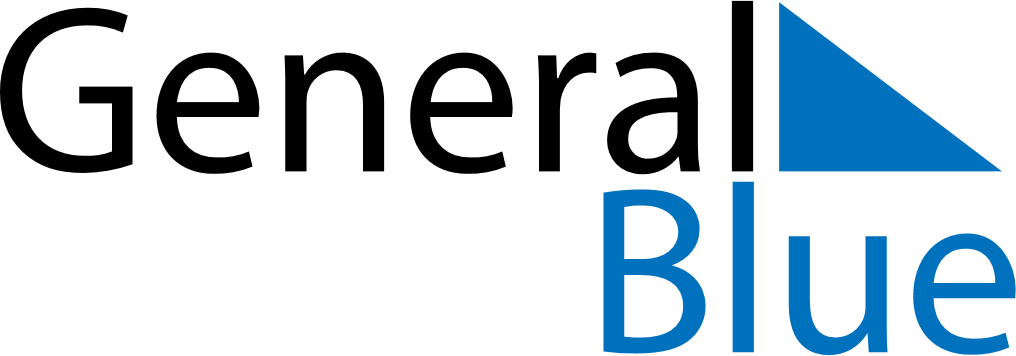 June 2024June 2024June 2024June 2024June 2024June 2024June 2024Oviedo, Pedernales, Dominican RepublicOviedo, Pedernales, Dominican RepublicOviedo, Pedernales, Dominican RepublicOviedo, Pedernales, Dominican RepublicOviedo, Pedernales, Dominican RepublicOviedo, Pedernales, Dominican RepublicOviedo, Pedernales, Dominican RepublicSundayMondayMondayTuesdayWednesdayThursdayFridaySaturday1Sunrise: 6:09 AMSunset: 7:17 PMDaylight: 13 hours and 7 minutes.23345678Sunrise: 6:09 AMSunset: 7:17 PMDaylight: 13 hours and 7 minutes.Sunrise: 6:09 AMSunset: 7:17 PMDaylight: 13 hours and 8 minutes.Sunrise: 6:09 AMSunset: 7:17 PMDaylight: 13 hours and 8 minutes.Sunrise: 6:09 AMSunset: 7:18 PMDaylight: 13 hours and 8 minutes.Sunrise: 6:09 AMSunset: 7:18 PMDaylight: 13 hours and 9 minutes.Sunrise: 6:09 AMSunset: 7:18 PMDaylight: 13 hours and 9 minutes.Sunrise: 6:09 AMSunset: 7:19 PMDaylight: 13 hours and 9 minutes.Sunrise: 6:09 AMSunset: 7:19 PMDaylight: 13 hours and 9 minutes.910101112131415Sunrise: 6:09 AMSunset: 7:19 PMDaylight: 13 hours and 10 minutes.Sunrise: 6:09 AMSunset: 7:20 PMDaylight: 13 hours and 10 minutes.Sunrise: 6:09 AMSunset: 7:20 PMDaylight: 13 hours and 10 minutes.Sunrise: 6:09 AMSunset: 7:20 PMDaylight: 13 hours and 10 minutes.Sunrise: 6:10 AMSunset: 7:20 PMDaylight: 13 hours and 10 minutes.Sunrise: 6:10 AMSunset: 7:21 PMDaylight: 13 hours and 11 minutes.Sunrise: 6:10 AMSunset: 7:21 PMDaylight: 13 hours and 11 minutes.Sunrise: 6:10 AMSunset: 7:21 PMDaylight: 13 hours and 11 minutes.1617171819202122Sunrise: 6:10 AMSunset: 7:22 PMDaylight: 13 hours and 11 minutes.Sunrise: 6:10 AMSunset: 7:22 PMDaylight: 13 hours and 11 minutes.Sunrise: 6:10 AMSunset: 7:22 PMDaylight: 13 hours and 11 minutes.Sunrise: 6:10 AMSunset: 7:22 PMDaylight: 13 hours and 11 minutes.Sunrise: 6:11 AMSunset: 7:22 PMDaylight: 13 hours and 11 minutes.Sunrise: 6:11 AMSunset: 7:23 PMDaylight: 13 hours and 11 minutes.Sunrise: 6:11 AMSunset: 7:23 PMDaylight: 13 hours and 11 minutes.Sunrise: 6:11 AMSunset: 7:23 PMDaylight: 13 hours and 11 minutes.2324242526272829Sunrise: 6:12 AMSunset: 7:23 PMDaylight: 13 hours and 11 minutes.Sunrise: 6:12 AMSunset: 7:23 PMDaylight: 13 hours and 11 minutes.Sunrise: 6:12 AMSunset: 7:23 PMDaylight: 13 hours and 11 minutes.Sunrise: 6:12 AMSunset: 7:24 PMDaylight: 13 hours and 11 minutes.Sunrise: 6:12 AMSunset: 7:24 PMDaylight: 13 hours and 11 minutes.Sunrise: 6:13 AMSunset: 7:24 PMDaylight: 13 hours and 11 minutes.Sunrise: 6:13 AMSunset: 7:24 PMDaylight: 13 hours and 11 minutes.Sunrise: 6:13 AMSunset: 7:24 PMDaylight: 13 hours and 11 minutes.30Sunrise: 6:13 AMSunset: 7:24 PMDaylight: 13 hours and 10 minutes.